Informuojame, kad rugpjūčio 24 – 25 d.  Santarvės parko atidarymas. Kviečiame dalyvauti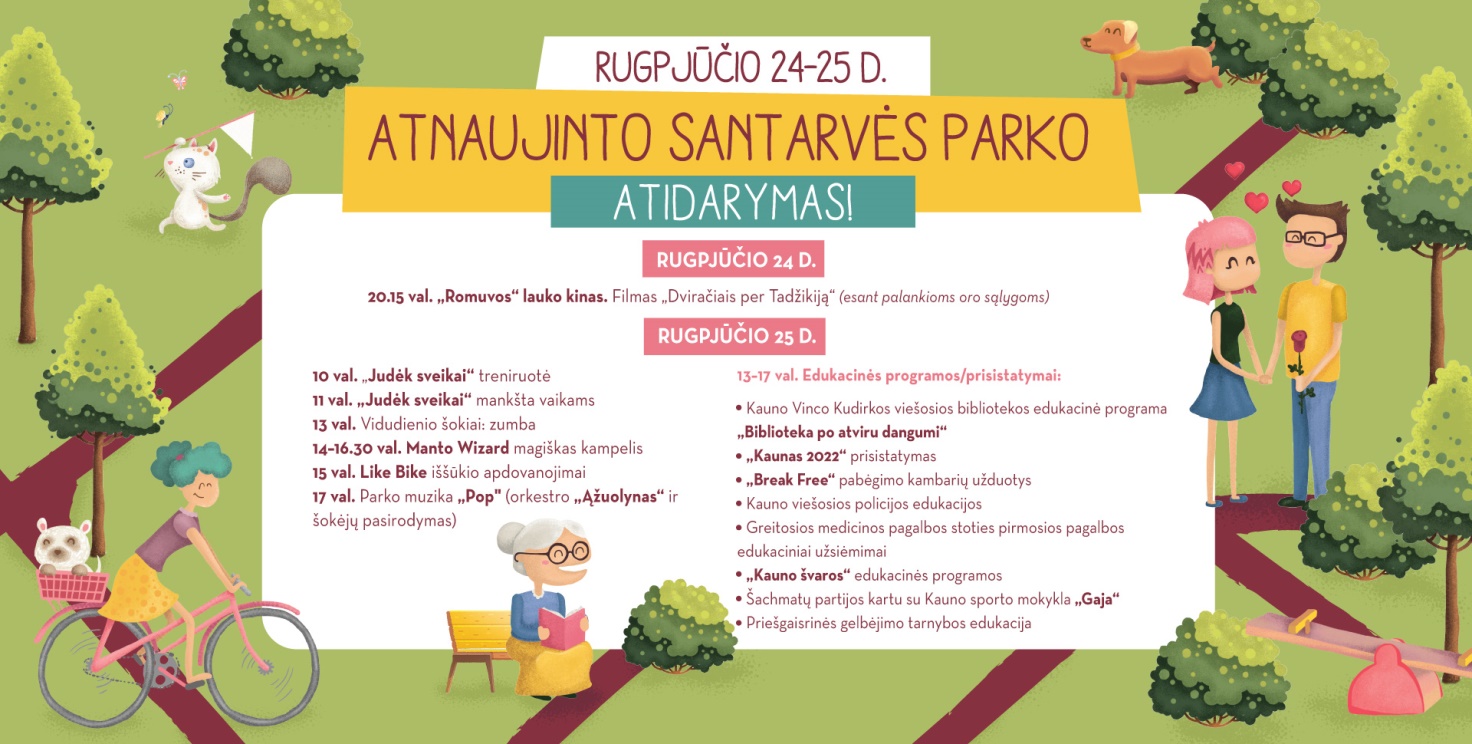 Šilainių seniūnija